Приложение № 11 към Заповед №РД-06-30/28.09.2020г.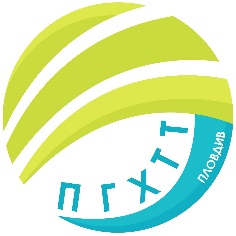 ПРОФЕСИОНАЛНА ГИМНАЗИЯ ПО ХРАНИТЕЛНИ ТЕХНОЛОГИИ ИТЕХНИКА – ГР. ПЛОВДИВe- mail: pghtt_plov@pghtt.net, http://pghtt.net/гр. Пловдив 4003, бул. „Васил Априлов” № 156, Директор: 032/95-28-38, Секретар: 032/95-50-18, 
Клас IХ ВГРАФИК ЗА КЛАСНИ И КОНТРОЛНИ РАБОТИI СРОК НА 2020/2021 УЧЕБНА ГОДИНАинж. Людмила Ганчева,директор на ПГ по хранителни технологии и техника – гр. Пловдив	Учебен предметСептемвриОктомвриНоемвриДекемвриЯнуари	Учебен предметдата/часдата/часдата/часдата/часдата/часБългарски език и литература28.09.2020г.6 час26.10.2020г.6 час03.12.2020г.2-3час/КР/Математика08.10.2020г.5 час10.11.2020г.4 час10.12.2020г.5 час/КР/ЧЕ – английски език28.09.2020г.6 час12.10.2020г.4 час06.01.2021г.6-7час/КР/ЧЕ – немски език02.11.2020г.2 час11.01.2021г.2-3 час/КР/ЧЕ – руски език19.10.2020г.2 час11.01.2021г.2-3 час/КР/ Информационни технологии09.12.2020г.3 часИстория и цивилизации25.09.2020г.2 часГеография и икономика29.09.2020г.6 час24.11.2020г.6 часФилософия21.01.2021г.3 часБиология и здравно образование09.11.2020г.7 часФизика и астрономия20.11.2020г.5 часХимия и опазване на околната среда04.12.2020г.3 часЗдравословни и безопасни условия на труд26.11.2020г.1 часОснови на технолог. на хранителните продукти15.12.2020г.2 часТехническо чертане23.10.2020г.7 часТехнолог. процеси и оборудване за производство на храни06.11.2020г.1 часСуровини и материали в ХВП18.11.2020г.4 час